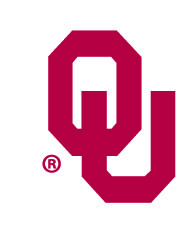  Faculty Positions in Pharmaceutical SciencesThe University of Oklahoma (OU) College of Pharmacy invites applications for three tenure track faculty positions in the Department of Pharmaceutical Sciences at the Assistant/Associate and/or Full Professor level. The successful applicant also may be eligible to receive an Endowed Professorship. Individuals with expertise in pharmaceutical sciences and an active research program in the areas of PK/PD, medicinal chemistry, pharmacology, novel drug development   and delivery, or bioinformatics are encouraged to apply.Successful candidates will have a Ph.D., Pharm.D., or equivalent degree in pharmaceutical sciences or a related discipline, at least two years of post-doctoral or residency training, a strong record of research productivity and be eligible to work in the U.S. Preference will be given to those with a strong record of extramural research funding or industrial contracts, and excellence in professional and/or graduate medicinal chemistry and/or pharmacokinetics education. Strong communication skills are essential. Candidates are expected to develop and maintain an independent research program. Current research interests within the Department of Pharmaceutical Sciences include drug development and delivery, drug transporters, traumatic stress and brain injury, infectious disease, inflammation, and immunomodulation, wound healing, radiopharmaceutical diagnostic/therapeutic development, and peptide therapeutics.  Further information on faculty research interests in the College of Pharmacy is available at http://pharmacy.ouhsc.edu.New faculty will have the opportunity to establish collaborative research initiatives with faculty across campus, and may complement or align with existing strengths within the Harold Hamm Diabetes Center, the Reynolds Oklahoma Center on Aging, the Stephenson Cancer Center, or other health-related programs on campuses in Norman and Tulsa, and Biotechnology companies in the adjacent University Research Park.  The OU College of Pharmacy is located on the University of Oklahoma Health Sciences Center (OUHSC) campus near the vibrant and growing downtown area of Oklahoma City known for its cultural and sports attractions and for its low cost of living.  The OUHSC is the hub of the Oklahoma Health Center, which includes many public and private health institutions. It is one of only a few academic medical centers in the nation with seven schools of health in contiguous space (Pharmacy, Public Health, Medicine, Dentistry, Nursing, Allied Health, and Graduate College). OUHSC has multiple state-of-the-art core facilities available to support faculty research endeavors. Individuals interested in applying should provide a letter briefly outlining their interest in the position, a statement on research and teaching philosophy (one page each), current curriculum vitae, a preferred email address for confidential correspondence, and the names and contact information of three references.  Applicants will be contacted prior to requesting letters of reference. Application materials should be combined in a single pdf file and e-mailed to Michelle-Roundy@ouhsc.edu. Review of applications will begin immediately, and will continue until the positions are filled. Specific questions may be directed to the Faculty Search Committee Chair, Dr. Shanjana Awasthi, Shanjana-Awasthi@ouhsc.edu University of Oklahoma is an Equal Opportunity Employer, individuals with disabilities and protected veterans are encouraged to apply. 